	Anyáknapi köszöntések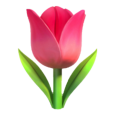 		Május 2-től 5-ig	Madarak, fák napja		Május 10.Hagyományőrzés: virágpalánták ültetése csoportonként	Gyerek hetek		Május 16-tól 31-ig	Gyereknap: Május 18. szerda		Nyílt gyermeknapi délután a szülőkkel	Csoportok évzárói 		Május 25. szerda 1630 Tádé csoportMájus 26. csütörtök 1630 Manócska csoport 	Nagycsoportok Ballagási Ünnepsége		Június 1. szerda 1630		Mazsola csoport